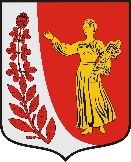 СОВЕТ ДЕПУТАТОВПУДОМЯГСКОГО СЕЛЬСКОГО ПОСЕЛЕНИЯГАТЧИНСКОГО МУНИЦИПАЛЬНОГО РАЙОНАЛЕНИНГРАДСКОЙ ОБЛАСТИР Е Ш Е Н И Еот 23.11.2023            							                       № 228О передаче Гатчинскому муниципальному району осуществления части полномочий органов внутреннего муниципального финансового контроля в сфере закупок и сфере бюджетных правоотношенийВ соответствии с ч. 4 ст. 15 Федерального закона от 06.10.2003 № 131-ФЗ «Об общих принципах организации местного самоуправления в Российской Федерации», Бюджетным кодексом Российской Федерации, руководствуясь Уставом Пудомягского сельского поселения Гатчинского муниципального района Ленинградской области,Совет депутатов Пудомягского сельского поселенияРЕШИЛ:Передать Гатчинскому муниципальному району часть полномочий органов внутреннего муниципального финансового контроля Пудомягского сельского поселения в сфере закупок и сфере бюджетных правоотношений за счет межбюджетных трансфертов на период с 01.01.2024 по 31.12.2024.Утвердить методику определения иных межбюджетных трансфертов, предоставляемых бюджету Гатчинского муниципального района из бюджета Пудомягского сельского поселения Гатчинского муниципального района Ленинградской области для осуществления части полномочий органов внутреннего муниципального финансового контроля в сфере закупок и сфере бюджетных правоотношений, согласно приложению к настоящему решению.Администрации Пудомягского сельского поселения заключить соглашение о передаче полномочий органов внутреннего муниципального финансового контроля Пудомягского сельского поселения в сфере закупок и сфере бюджетных правоотношений с администрацией Гатчинского муниципального района за счет межбюджетных трансфертов Пудомягского сельского поселения.В решении о бюджете Пудомягского сельского поселения Гатчинского муниципального района Ленинградской области на 2024 год и плановый период 2025 и 2026 годов предусмотреть объем межбюджетных трансфертов, необходимый для осуществления части полномочий, указанных в пункте 1 настоящего решения, рассчитанный в установленном порядке.Настоящее решение подлежит официальному опубликованию в газете «Гатчинская правда» и размещению на официальном сайте Пудомягского сельского поселения в информационно-телекоммуникационной сети «Интернет».Настоящее решение вступает в силу с 01.01.2024.Глава Пудомягского сельского поселения                                                         Л.И. БуяноваПриложение к решению Совета депутатов Пудомягскогосельского поселенияот 23.11.2023 № 228МЕТОДИКАопределения иных межбюджетных трансфертов, предоставляемых бюджету Гатчинского муниципального района из бюджета Пудомягского сельского поселения для осуществления части полномочий органов внутреннего муниципального финансового контроля в сфере закупок и сфере бюджетных правоотношений1. Настоящая Методика определяет порядок расчета размера иных межбюджетных трансфертов, предоставляемых бюджету Гатчинского муниципального района из бюджета Пудомягского сельского поселения для осуществления части полномочий органов внутреннего муниципального финансового контроля в сфере закупок и в сфере бюджетных правоотношений (далее - Методика).2. Размер иных межбюджетных трансфертов, необходимых для выделения из бюджета Пудомягского сельского поселения(в рублях), рассчитывается по формуле:Нi= (Фот + М) * Sу, где	Нi – годовой объем финансовых средств i-го муниципального образования на осуществление отдельных полномочий;	Фот – годовой фонд оплаты труда, рассчитываемый по формуле:Фот = (ДО*ДО*1,302) * Ч, гдеДО - размер должностного оклада по старшей должности муниципальной службы категории «специалисты» - главный специалист, установленный Положением об оплате труда лиц, замещающих муниципальные должности, муниципальных служащих и работников, замещающих должности, не являющиеся должностями муниципальной службы Гатчинского муниципального района, утвержденным решение совета депутатов Гатчинского муниципального района, с учетом планируемой индексации должностных окладов (данные представляются комитетом финансов Гатчинского муниципального района);ДО – количество должностных окладов, определяемое при формировании фонда оплаты труда муниципальных служащих, устанавливаемое порядком оплаты труда муниципальных служащих Гатчинского муниципального района;	Ч – численность (количество) специалистов, выполняющих функции переданных полномочий (к расчету принимаются две старших должности муниципальной службы категории «специалисты» - главный специалист»);	М - расходы на материально – техническое обеспечение, рассчитываемые по формуле:М = Фот * 0,05Sуi – удельный вес расходов на проведение закупок i-го муниципального образования, включая расходы муниципальных учреждений, рассчитанный по формуле:Sуi = Si/Sобщ, где	Si – объем расходов на проведение закупок i-го муниципального образования в отчетном году.	Sобщ– общий расходов на проведение закупок городских и сельских поселений Гатчинского муниципального района в отчетном году, включая расходы муниципальных учреждений (данные предоставляются Комитетом финансов Гатчинского муниципального района).